ИЗМЕНЕНИЯв Регламент рассмотрения обращений граждан 
в Администрации городского округа Лыткарино Московской области1. Пункт 2 дополнить абзацем следующего содержания:«Законом Московской области от 10.07.2009 № 80/2009-ОЗ 
«О государственных информационных системах Московской области 
и обеспечении доступа к содержащейся в них информации».».2. Подпункт 1 пункта 3 после слов «в форме электронного документа» дополнить словами «, в том числе с использованием федеральной государственной информационной системы «Единый портал государственных и муниципальных услуг (функций)» (далее - Единый портал),».3. В пункте 47:1) слова «Гражданином может быть заполнена соответствующая форма обращения в электронном виде на официальном сайте городского округа Лыткарино (http://lytkarino.com/).» заменить словами «Обращение в форме электронного документа может быть также направлено с использованием официального сайта городского округа Лыткарино (http://lytkarino.com/) 
и Единого портала.»;2) дополнить абзацем следующего содержания:«Обращение в форме электронного документа, направленное гражданином с использованием Единого портала, поступает 
в государственную информационную систему Московской области «Единый центр управления регионом».».4. В пункте 51:1) после слова «Прием» слова «письменных обращений» заменить словами «обращений в письменной форме»;2) после слов «№ 59-ФЗ,» слова «письменное обращение» заменить словами «обращение в письменной форме»;3) после слов «в которое гражданин направляет» слова «письменное обращение» заменить словами «обращение в письменной форме»;4) после слов «в подтверждение своих доводов гражданин прилагает к» слова «письменному обращению» заменить словами «обращению 
в письменной форме».5. Пункт 52 изложить в следующей редакции: «Обращение, поступившее в Администрацию или должностному лицу 
в форме электронного документа, подлежит рассмотрению в порядке, установленном настоящим Регламентом. В обращении гражданин 
в обязательном порядке указывает свои фамилию, имя, отчество (последнее 
- при наличии), а также указывает адрес электронной почты либо использует адрес (уникальный идентификатор) личного кабинета на Едином портале, 
по которым должны быть направлены ответ, уведомление о переадресации обращения. Гражданин вправе приложить к такому обращению необходимые документы и материалы в электронной форме.».6. В пункте 77 после слов «по адресу электронной почты, указанному 
в обращении» дополнить словами «, или по адресу (уникальному идентификатору) личного кабинета гражданина на Едином портале при его использовании.».7. В пункте  98 после слов «по адресу электронной почты, указанному 
в обращении» дополнить словами «, либо с использованием адреса (уникального идентификатора) личного кабинета на Едином портале».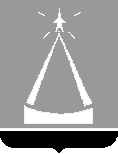 ГЛАВА  ГОРОДСКОГО  ОКРУГА  ЛЫТКАРИНО  МОСКОВСКОЙ  ОБЛАСТИПОСТАНОВЛЕНИЕ29.12.2023  №  823-пг.о. ЛыткариноО внесении изменений в Регламент рассмотрения 
обращений граждан в Администрации городского 
округа Лыткарино Московской областиВ целях приведения Регламента рассмотрения обращений граждан 
в Администрации городского округа Лыткарино Московской области 
в соответствие с действующим законодательством, постановляю:1. Внести изменения в Регламент рассмотрения обращений граждан 
в Администрации городского округа Лыткарино Московской области, утвержденный постановлением главы городского округа Лыткарино 
от 19.04.2022 № 240-п, согласно приложению.2. Заместителю главы Администрации – управляющему делами Администрации городского округа Лыткарино Завьяловой Е.С. обеспечить опубликование настоящего постановления в установленном порядке 
и размещение на официальном сайте городского округа Лыткарино Московской области в сети «Интернет».3. Контроль за исполнением настоящего постановления возложить 
на заместителя главы Администрации – управляющего делами Администрации городского округа Лыткарино Завьялову Е.С. К.А. КравцовПриложение к постановлению главы городского округа Лыткариноот  29.12.2023  № 823-п